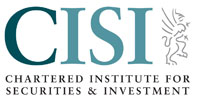 Intern - PhilippinesWe are looking for a “smart cookie” to join our team in the Philippines as an intern. Your main duties and responsibilities will be:gather, uncover and consolidate market researchidentify new business opportunitiescontribute to social media campaignspitch in on day to day office needsIf you are a hardworking, energetic college student or a recent college graduate who loves to learn and get things done, we want you in our team. Please email your CV to Philippines.office@cisi.org by 25 January 2019For more information on the CISI, please see our website at www.cisi.orgThe Chartered Institute for Securities & Investment is the leading professional body for securities, investment, wealth and financial planning professionals. Formed in 1992 by London Stock Exchange practitioners, we have a global community, which aims to promote high standards of competence and integrity to more than 40,000 members in 116 countries.  We are also the main examining body for the sector, offering our internationally recognised exams globally.